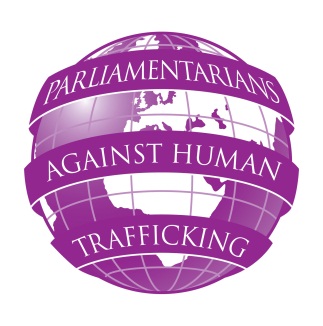 PARLIAMENTARIANS AGAINST HUMAN TRAFFICKINGGOOD PRACTICE EXCHANGETHE HAGUE, NETHERLANDSTHURSDAY 26 JANUARY 2012Wednesday 25 January 2012 Carlton Ambassador Hotel, The HagueSophialaan 2 - 2514 JP The Hague - The Netherlands19:00 – 20:00		Networking receptionThursday 26 January 2012Eerste Kamer der Staten-Generaal, Parliament of the Netherlands, The Hague
Binnenhof 22  - P.O. Box 20017  - 2500 EA Den Haag8:30 – 9:00		Registration of participants  9:00 – 9:30		Welcome and introduction Senator Willem Bröcker, The Netherlands              			Anthony Steen, Human Trafficking Foundation, UK9:30 – 10:30		Keynote speech:The National Rapporteur on Trafficking in Human Being. The Dutch experience.   How the NR might enhance work of MPs?                              Ms Corinne Dettmeijer-Vermeulen, Dutch National Rapporteur on Trafficking in Human BeingsHow MPs could benefit from the Office of the National Rapporteur: The Dutch Parliamentarians’ Experience.Ard Van Der Steur MP, The Netherlands10:30 – 11:00		Coffee break11:00 – 13:00	How can parliamentarians build up parliamentary groups as part of an EU parliamentary network?  Panellists:  Elisabeth Naucler MP (Finland), Maria Cardoso MP (Portugal), Athanassios Alevras MP (Greece), Robert Biedron MP (Poland), Ard Van Der Steur MP (Netherlands), Senator Maritati (Italy), Peter Bone MP (UK), Lord McColl (UK), Anna Lo MLA (UK), Michael Connarty MP (UK)			Panel discussion followed by Q&A sessionPanel Discussion Chair:  Mr  Florin Paslaru MP, Romania13:00 – 14:30	Lunch break14:30 – 15:30 	Countries overview: What has been done thus far in order to establish awareness of parliamentary groups in the Parliaments of participating countries? Panellists: Elisabeth Naucler MP (Finland), Maria Cardoso MP (Portugal), Athanassios Alevras MP (Greece), Robert Biedron MP (Poland), Ard Van Der Steur MP (Netherlands), Senator Maritati (Italy), Lord McColl (UK), Anna Lo MLA (UK), Michael Connarty MP (UK), Florin Paslaru MP (Romania)Chair:  Peter Bone MP, Co-Chair, APPG on Human Trafficking15:30 – 16:00	Co-operation between NGOs and the National Rapporteur office on anti -trafficking activitiesSandra Classen (Blinn), Bas De Visser (Comensha), Theo Noten (ECPAT Netherlands), Jaana Kauppinen (Pro Centre Finland)Presentation by NGOs and discussion	Chair: Marieke van Dorninck, La Strada International16:00 – 16:30	Evaluation of the meeting16:30 – 17:00		Conclusions and follow-up plans			By Anthony Steen, Chairman, Human Trafficking Foundation			Christine Beddoe, Director, ECPAT UKStana Buchowska, Project Co-ordinator			End of the seminar